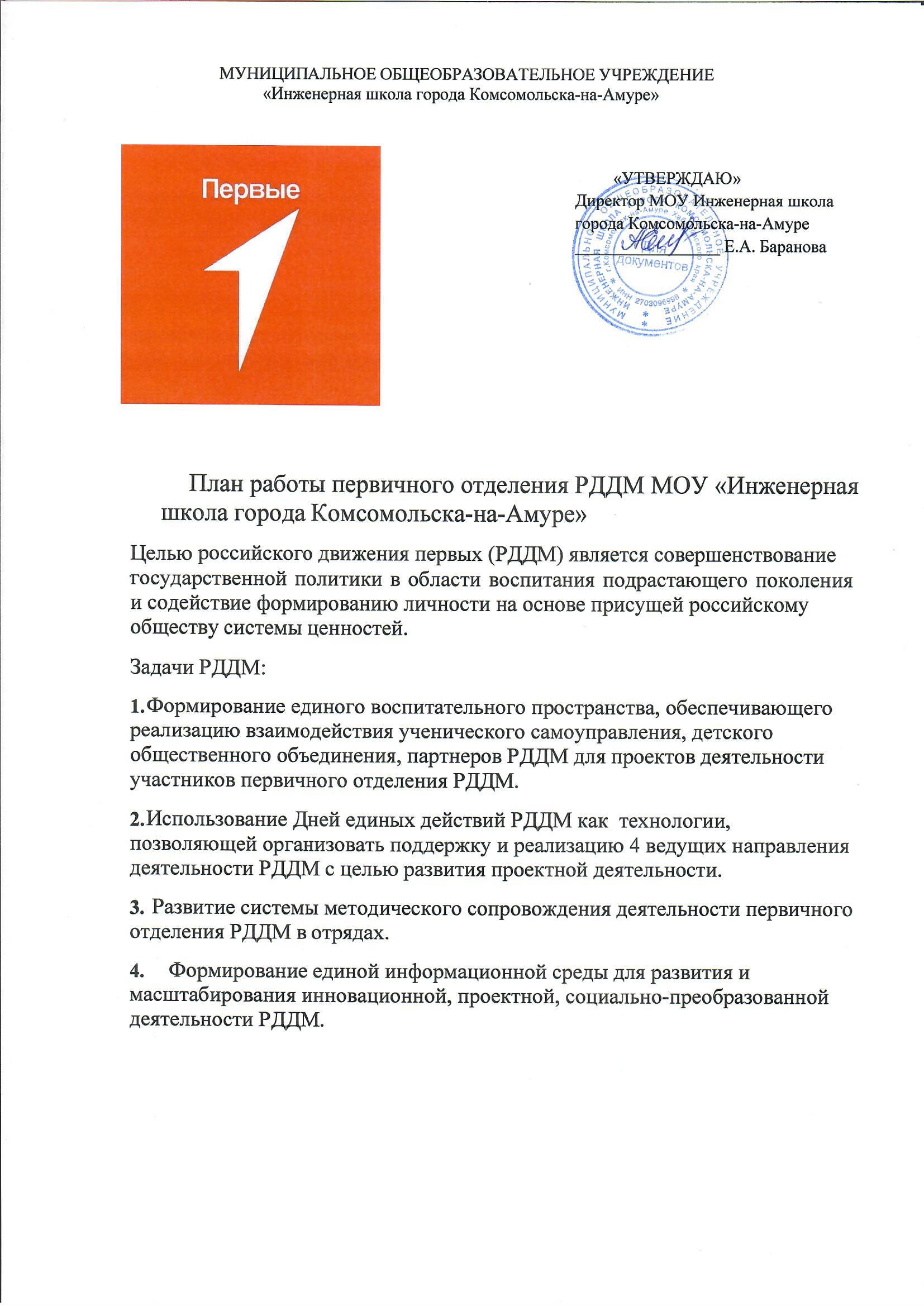 Первичное отделение РДДМ - это объединяющий формат, в который включены все существующие и создаваемые объединения обучающихся (, кружки, волонтерский отряд и пр.), с целью расширения их права на участие в принятии решений, затрагивающие их интересы.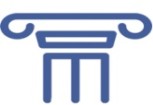 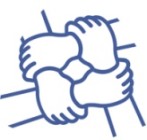 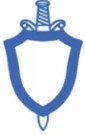 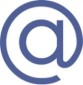 КАЛЕНДАРЬ ДНЕЙ ЕДИНЫХ ДЕЙСТВИЙ РДДМ (РОССИЙСКОГО ДВИЖЕНИЯ ПЕРВЫХ)Пландеятельности первичного отделения РДДМ  по направлениямРуководитель первичной организации Пастухова Н.В.                                   Направления воспитательной работыЗадачи работы по данному направлению«Личностное развитие»Первый аспект: Творческое развитие.живопись, актерское мастерство, театральный кружокВторой аспект:Популяризация ЗОЖ.занятия физкультурой и спортом, популяризация здорового питания, мероприятия комплекса ГТО, конкурсы, фестивали, игры.Третий аспект:Популяризация профессий.экскурсии на предприятия, встречи с профессионалами, открытые уроки;Стимулирование творческой активности школьников.Предоставление возможности школьникам проявить себя, реализовать свой потенциал и получить признание.Координация воспитательных усилий на разных этапах творческого процесса.Контроль реализации творческого развития школьников.1.Формирование		у	детей	позитивного отношения к здоровому образу жизни; 2.Присвоение	созидающей		здоровье философии;3.Формирование активной жизненной позиции по отношению к здоровью, проявляющейся в поведении и деятельности и осознанном противостоянии разрушающим здоровье факторамСтимулирование и мотивация школьников к личностному развитию, расширению кругозора в многообразии профессий.Формирование у школьников представлений о сферах трудовойдеятельности, о карьере и основных закономерностях профессионального развития.Формирование у школьников универсальных компетенций, способствующих эффективности в профессиональной деятельности: 4.Способности к коммуникации (в устной и письменной формах) для решения задач взаимодействия;Способности работать в коллективе, учитывать и терпимо относиться к этническим, социальным и культурным различиям;Способности	к	самоорганизации	и самообразованию.«Гражданская активность»добровольчество: экологическое, социальное, культурное,волонтеры Победы: сохранение историческое памяти о своей стране, семье, помощь ветеранам, благоустройство памятных мест,поисковые отряды и краеведение: культурно-историческое наследие, школьный музей, поисковые и краеведческие экспедицииСохранять и развивать исторически сложившиеся дружеские отношения народов России, сплачивать в едином федеративном государстве, содействовать развитию национальных культур и языков Российской Федерации;Способствовать формированию активной жизненной позиции школьников;Формировать у школьников осознанное ценностное отношение к истории своей страны, города, района, народа;Развивать у детей чувство патриотизма, национальной гордости за свою страну;Стимулировать социальную деятельность школьников, направленную на оказание посильной помощи нуждающимся категориям населения;Организовывать акции социальной направленности;Создавать условия для развития детской инициативы;Оказывать помощь учреждениям культуры в организации и проведении мероприятий;Оказывать помощь и содействие в проведении мероприятий экологической направленности;Активизировать стремление школьников к организации деятельности в рамках работы поисковых отрядов«Военно-патриотическое»организация мероприятий, координация работы отрядов первичного отделения РДДМ, разработка планов работы,участие в оценке конкурсных работ (детское жюри)Совместно с ответственными педагогами сформировать школьную систему нормативно-правового	обеспечения деятельности в области военно- патриотического воспитания.Организовать	работу	военно- патриотического клуба на базе ОО и вовлечь в нее детей.Организовать		профильные			события, направленные на повышение интереса у детей к службе в силовых подразделениях, в том	числе	военных	сборов,			военно- спортивных игр, соревнований, акций; 4.Организовать					проведение образовательных программ - интерактивных игр, семинаров, мастер-классов, открытых лекториев, встреч с интересными людьми, Героями нашего государства и ветеранами; 5.Обеспечить		координацию				военно- патриотической	деятельности		школы	с общественными			объединениями	и государственными организациями в рамкахсоциального партнерства.«Информационно-медийное»- создание школьных газет,-работа с социальными сетями, подготовка информационного материала, дискуссионные площадки.Разработать и реализовать модели многофункциональной	системы информационно-медийного взаимодействия участников РДДМ;Создать информационно-медийный центр (ИМЦ) для реализации системы информационно-медийного взаимодействия участников РДДМ;Апробировать индикаторы и критерии оценки деятельности информационно- медийного направления РДДМ;Создать систему взаимодействия с информационно-медийными партнерами.ДатаНазвание событияНаправление деятельности РДДМ1 сентябряДень знанийЛичностное развитие3 сентябряДень солидарности в борьбе с терроризмомГражданская активность30 сентябряВыборы в органы ученического самоуправленияобщеобразовательных организацийГражданская активностьПервые выходные октябряДень пожилых людейГражданская активность5 октябряДень учителяЛичностное развитие4 ноябряДень Народного единстваГражданская активность20 ноябряВсемирный день РебенкаГражданская активность25 ноябряДень МатериЛичностное развитие9 декабряДень Героев ОтечестваВоенно-патриотическое12 декабряДень Конституции РоссииГражданская активность27 январяБлокадный хлебГражданская активность23 февраляДень Защитника ОтечестваВоенно-патриотическоеПервое воскресенье мартаМеждународный день детского телевидения и радиовещанияИнформационно-медийное8 мартаМеждународный женский деньЛичностное развитие27 мартаВсемирный День театраЛичностное развитие3-яя неделя мартаЕдиный день профориентацииЛичностное развитие7 апреляВсемирный День здоровьяЛичностное развитие12 апреляДень космонавтикиГражданская активность1 маяПраздник весны и трудаГражданская активность9 маяДень ПобедыВоенно-патриотическое1 июняДень защиты детейЛичностное развитие23 июняМеждународный ОлимпийскийденьЛичностное развитие27 июняДень молодежиГражданская активность2 июляДень спортивного журналистаИнформационно-медийное8 июляДень семьи, любви и верностиГражданская активность13 августа(2-ая суббота августа)День физкультурникаЛичностное развитие22 августаДень Государственного флагаРоссийской ФедерацииГражданская активностьСентябрьСентябрьСентябрьСентябрьНаправления деятельностиМероприятияУчастникиОтветственныеОрганизационная работаИнфочасы"РДДМ: Что? Где? Когда?"5 -11 классыСоветник по воспитанию Пастухова Н.В.Организационная работаОформление стенда РДДМСоветник по воспитанию Пастухова Н.В.Организационная работаСеминар для классных руководителей "Новые подходы в воспитании в условиях деятельностиВсероссийской общественной детско- юношеской организации "Российское движение школьников (РДДМ)"Классные руководители 5 -11 классовСоветник по воспитанию Пастухова Н.В., ЗВР Горбунова А.Е. Организационная работаФормирование актива первичного отделения РДДМ8 - 11 классыСоветник по воспитанию Пастухова Н.В., классныеруководители.Личностное развитиеДень единых действий РДДМ1 сентября День Знаний:торжественная линейка, посвящённая началу учебного года;уроки знаний5 - 11 классыСоветник по воспитанию Пастухова Н.В.,, классные руководители5 - 11 классовЛичностное развитиеДень здоровья5 – 11 классыКлассные руководители 5-11 классовУчителяФизкультуры Клиянкин А.В., Вергелис И.П.Гражданская активностьДень единых действий РДДМ4 сентябряДень солидарности в борьбе с терроризмомДень единых действий РДДМ4 сентябряДень солидарности в борьбе с терроризмомДень единых действий РДДМ4 сентябряДень солидарности в борьбе с терроризмомГражданская активностьБеседа"Что такое терроризм?"5 - 7 классыКлассные руководители 5-7 классов Гражданская активностьЕдиный урок"Наш мир без8 - 11 классыКлассныеРуководители 8-11 классовтерроризма"Проект «Родители в школу»5-11 классыСоветник по воспитанию Пастухова Н.В., педагоги школы.Классные руководители 5 - 11классовДень единых действий РДДМ30 сентябряВыборы в органы ученического самоуправления общеобразовательных организаций5 - 11 классыСоветник по воспитанию Пастухова Н.В., классные руководители5 - 11 классовВоенно- патриотическоеВоенно- патриотическоеВСИ «Зарница»5-6 классыПедагог-организатор ОБЖ Осминов А.А., классные руководители 5-6 классовВоенно- патриотическоеВСИ «Орленок»7-8 классыПедагог-организатор ОБЖ Осминов А.А., классные руководители 7-8 классовВоенно- патриотическоеФестиваль солдатской песни11 классЗаместитель директора по ВР Горбунова А.Е.Информационно- медийноеВ течение года Презентация деятельности РДДМ на сайте школы и официальных страницах5 - 11 классыответственные за мероприятия, Редактор сайташколыИнформационно- медийноеШкольный выпуск радиолинейки « Голос инженерки» 8-11 классыЗаместитель директора по ВР Горбунова А.Е.Информационно- медийноеВ течение года Презентация деятельности РДДМ в СМИ(на федеральном, региональном и местном уровнях)5 - 11 классыКуратор мультимедийного направления.